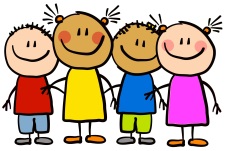 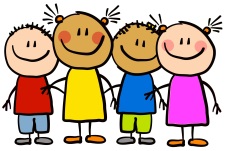 This WeekWe have continued phonics lessons where we learn a new phoneme (sound) each day.  We learn each phoneme by hearing, saying, reading and writing it.  Fred the Frog joins us during phonics lessons where he awards a child with a medal that they can wear throughout the day.  We have been reading the story ‘Avocado Baby’ in shared read.  We have been practising ordering numbers from 0-10.Attendance: class 1 – 96.7% and class 2 – 98.3%This WeekWe have continued phonics lessons where we learn a new phoneme (sound) each day.  We learn each phoneme by hearing, saying, reading and writing it.  Fred the Frog joins us during phonics lessons where he awards a child with a medal that they can wear throughout the day.  We have been reading the story ‘Avocado Baby’ in shared read.  We have been practising ordering numbers from 0-10.Attendance: class 1 – 96.7% and class 2 – 98.3%Next weekWe will be continuing learning in our phonics groups and learn new sounds by hearing, saying, reading and writing them.  In maths we are revisiting our learning of numbers 1 to 10.  We are looking closely at each number and developing our knowledge of them by finding one more/one less, ordering, matching numeral to quantity and making the number in different ways e.g. 7 can be made using 4+3 or 6+1.Stars of the weekReader of the week: class 1 – Eadie and class 2 – LilyWriter of the week: class 1 – Joseph and class 2 – Darcie-MaeMathematician of the week: class 1 –  and class 2 - HenryWell done boys and girls.  Miss Brook, Miss Brown, Mrs Barker and Miss Darbyshire are really proud of you!HomeworkEach Friday, homework will be handed out to your child. This homework should be completed and returned to your child’s class teacher by the date stated on the sheet. Homework can be returned by uploading photographs to Tapestry or a physical copy can be handed in too.HomeworkEach Friday, homework will be handed out to your child. This homework should be completed and returned to your child’s class teacher by the date stated on the sheet. Homework can be returned by uploading photographs to Tapestry or a physical copy can be handed in too.RemindersPlease ensure your child has their indoor and outdoor PE kit in school.  We are beginning to start PE lessons, practising getting changed.Last day of term – Thursday 19th October 2023Please return your parent’s evening slips with your preferred time slot.RemindersPlease ensure your child has their indoor and outdoor PE kit in school.  We are beginning to start PE lessons, practising getting changed.Last day of term – Thursday 19th October 2023Please return your parent’s evening slips with your preferred time slot.